ESCOLA _________________________________DATA:_____/_____/_____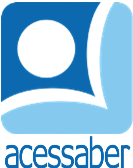 PROF:_______________________________________TURMA:___________NOME:________________________________________________________Primeiros governos do BrasilO Governo-Geral foi criado em Portugal, por ordem do rei D. João III em 1548, para centralizar a administração da colônia. Para isso foram criados também alguns cargos: Governador-Geral, responsável pela administração de toda a colônia; Ouvidor-mor, cuidava de assuntos jurídicos; Provedor-mor, cuidava de assuntos financeiros; Capitão-mor, cuidava da defesa da colônia.O Governo-Geral surgiu para substituir as Capitanias Hereditárias, que não davam o retorno esperado.Primeiro Governo-GeralEm 1549 Tomé de Sousa (1549-1553) chegou ao Brasil, nomeado pelo rei de Portugal como Governador-Geral, junto com ele chegaram os primeiros jesuítas liderados por Manoel da Nóbrega.  Durante o governo de Tomé de Sousa a capital foi construída e recebeu o nome de Salvador.O destaque do governo de Tomé de Sousa foi a criação do primeiro bispado do Brasil, na cidade de Salvador. Ele também criou incentivos para o desenvolvimento da pecuária e engenhos do Brasil.Segundo Governo-Geral	O segundo Governador-Geral foi Duarte da Costa, que governou de 1553 a 1558. No seu governo foi alterada a lei e se permitiu que qualquer indígena fosse escravizado, com isso a hostilidade dos povos indígenas aumentou.Terceiro Governo-Geral	O terceiro Governador-Geral foi Mem de Sá, que governou de 1558 a 1572. Ele expulsou os franceses que invadiram a Baía de Guanabara, depois disso foi criada a cidade do Rio de Janeiro, como proteção de futuras invasões.	Com a saída de Mem de Sá como governante, a Coroa Portuguesa continuou notando inúmeros problemas de administração, por isso ordenou a divisão do governo em Governo do norte, com a capital em Salvador, e Governo do Sul, com capital no Rio de Janeiro.QuestõesPorque o Rei de Portugal decidiu criar um Governo-Geral?R: ______________________________________________________________________________________________________________________________________Porque as criar um Governo-Geral, se já existiam as capitanias hereditárias?R: ______________________________________________________________________________________________________________________________________Quais cargos foram criados para ajudar a governar?R: __________________________________________________________________________________________________________________________________________________________________________________________________________Quais foram os três primeiros Governadores-Gerais?R: __________________________________________________________________________________________________________________________________________________________________________________________________________Quando Salvador foi criada, qual era sua função?R: ______________________________________________________________________________________________________________________________________Depois de que fato a cidade do Rio de janeiro foi criada? R: __________________________________________________________________________________________________________________________________________________________________________________________________________Qual era a função da cidade do Rio de Janeiro?R: ______________________________________________________________________________________________________________________________________O que levou o Governo geral a ser divididos em Governo do norte e Governo do sul?R: __________________________________________________________________________________________________________________________________________________________________________________________________________Qual era a capital do Governo do Norte?R: __________________________________________________________________Qual era a capital do Governo do Sul?R: __________________________________________________________________